TOURNOI INTERNE
2020

LES INSCRIPTIONS SONT OUVERTES, RDV sur TEN’UP :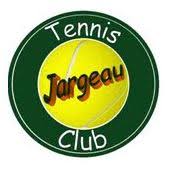 https://tenup.fft.fr/tournoi/82214621Tournoi Interne ouvert uniquement aux licenciés du Tennis Club de JargeauTournoi enregistré en catégorie Sénior, soit ouvert à tous les licenciés du Tennis Club de Jargeau à partir *de 12 ans.Tournoi comportant un tableau Dames et un tableau Messieurs chacun ouvert du classement NC à 15. Donc ouvert à l'ensemble de nos licenciés compétiteurs réguliers ou non compétiteurs (Meilleur classement du club à ce jour 15/3 = Nith Ros).Tournoi se déroulant à partir de la fin des championnat hivers Séniors soit le weekend du 14/15 décembre. La date de fin est prévu pour le week-end du 30/31 Mai 2019 avec les quatre demi-finales le Samedi et les deux finales le Dimanche.Le format utiliser pour le tournoi sera le format 1, soit 3 sets à 6 jeux, ou dit autrement un match en deux sets gagnants de 6 jeux, deux jeux d'écarts, tie-break à 6/6 en 7 points et un troisième set classique en 6 jeux, deux jeux d'écarts et tie-break à 6/6 en 7 points.Les tableaux seront construits en poule par classement de NC à 30/1 avec à chaque fois un ou deux qualifiés pour entrer dans la poule suivante de classement supérieur. Jusqu'aux dernières poules de classement 30/1 qui identifieront les qualifiés pour le tableau final du tournoi avec l'ensemble des 3ème série restants.Le but sera de vous permettre de réaliser un maximum de match avec des joueur(se)s du même niveau que vous,De vous permettre d'identifier des partenaires pour la saison à venir, pour jouer régulièrement et accompagner votre courbe de progression,D'assurer une progression constante et douce des matchs au fur et à mesure de la compétition,Maximiser vos chances d'optimiser votre classement FFT,Vous permettre d'assimiler un maximum de points pour la compétition interne de la Race.La planification des matchs sera réalisés de manière ultra-flexible pour vous permettre que ce tournoi ne soit que plaisir et limiter au maximum les contraintes potentielles liées à ce dernier.Pour ce faire, le Juge-Arbitre vous communiquera l'ensemble des coordonnées (email/portable) de vos adversaires et la date limite à laquelle vous devrez avoir réaliser l'ensemble de vos matchs.Ainsi avant la date fatidique, c'est vous qui vous arrangez avec votre partenaire pour caler une date qui convient et réserver un créneau sur le site pour réaliser votre match.En cas de problématique diverse, merci de revenir vers le Juge-Arbitre.La communication des résultats se fera de manière simple et rapide.Le vainqueur communiquera par email le résultat du match au Juge-Arbitre en mettant en copie son adversaire du jour.Le Juge-Arbitre mettra le tableau officiel à jour qui restera à disposition de tous sur le site et en version papier au Gymnase de la Chérelle.Prix du tournoi: 0€Nous avons choisi la gratuité pour encourager le maximum d'entre vous à venir tenter l'aventure de la compétition dans un contexte familial et convivial.Fourniture des balles: NON.Du fait de la gratuité du tournoi, les joueurs devront fournir les balles pour les matchs.Le Tennis Club de Jargeau ne pourra fournir les balles uniquement lors du week-end organisé autour des demi-finales et finales du tournoi interne.Merci pour votre lecture, allez vite vous inscrire avant le 30/11/2019 sur TEN’UP et profitez de cette opportunité rare offerte par le Tennis Club de Jargeau pour découvrir ou partager le tennis en compétition entre licenciés du Club.https://tenup.fft.fr/tournoi/82214621